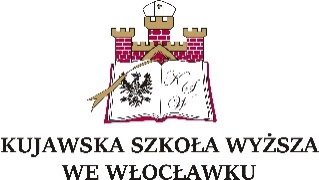 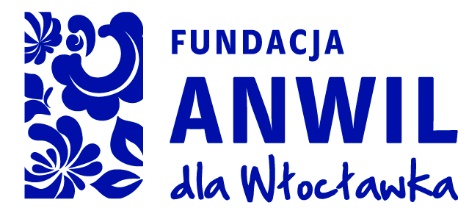 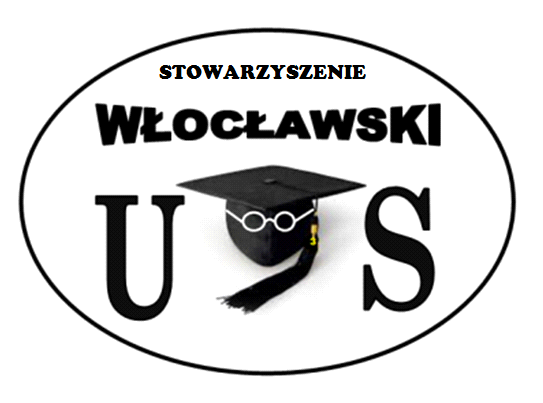 REGULAMIN
Zadania„STARZY DLA MŁODEGO, MŁODY DLA STARSZEGO „ORGANIZATOR§ 1Organizatorem Programu” STARZY DLA MŁODEGO, MŁODY DLA STARSZEGO „ jest Stowarzyszenie Włocławski Uniwersytet Seniora przy Kujawskiej j Szkole Wyższej we Włocławku we Włocławku, pl. Wolności 1, nr. KRS 0000602065, zwana dalej Organizatorem.Program ten  realizowany jest we współpracy  z Kujawską Szkołą Wyższa we Włocławku, z siedzibą we Włocławku, pl. Wolności 1.Program  pt. „STARZY DLA MŁODEGO< MŁODY DLA STARSZEGO „” realizowany jest w ramach konkursu grantowego , finansowanym przez Fundację ANWIL dla Włocławka.CELE PROGRAMU BADAWCZEGO§ 2Celem programu jest:Przeciwdziałanie wykluczeniu społecznemu i ekonomicznemu osób takim wykluczeniem zagrożonyPodwyższanie poziomu wykształcenia mieszkańców WłocławkaZachowanie dziedzictwa historycznego  oraz rozwoju kultury i sztukiADRESACI§ 3                            Program jest adresowany do :Dzieci z przedszkolaOsób młodych: uczniów szkół gimnazjalnych, licealnych, studentów, młodych, chętnych do nauki rękodzieła mieszkańców  WłocławkaSeniorów – koło rękodzieła artystycznego przy WUS, mieszkańców WłocławkaWARUNKI UCZESTNICTWA§ 4Warunkiem uczestnictwa w Programie wypełnienie formularza uczestnictwa, akceptację  Regulaminu Projektu.W przypadku dzieci z przedszkola zgłoszenie dokonuje przedszkole za zgodą rodziców dzieci. formularzu zgłoszeniaWypełnienie  Nazwa i adres PrzedszkolaImię i nazwisko wskazanego do kontaktu pracownika PrzedszkolaAdres e-mail wskazanego do kontaktu pracownika PrzedszkolaTelefon kontaktowy do wskazanego pracownika PrzedszkolaPozostałe osoby / młodzież, seniorzy/ wypełniają poniższe dokumenty:a/ formularz danych osobowychb/ oświadczenie uczestnictwac/ deklarację uczestnictwaRegulamin uczestnictwa znajduje się na stronie : http://ksw.wloclawek.pl/pl/dzialania/kujawsko-dobrzynski-uniwersytet-trzeciego-wieku/stowarzyszenie-wloclawski-uniwersytet-seniora/aktualnosciWszystkie dokumenty można otrzymać : KSW Plac Wolności 1 sala nr 3§ 5Uczestnictwo w  Programie  jest bezpłatne. Wątpliwości bądź niejasności związane z procedurą kwalifikacji i funkcjonowania Programu należy kierować do jego koordynatora i Zarządu Stowarzyszenia. Kontakt telefoniczny: ; 534 777 869                                  		 RZEBIEG PROGRAM                                    § 6I EtapRealizacja zadania odbywała się będzie od 23.03.2017 r do 15.12.2017 r.Dla dzieci z przedszkola w  obiekcje przedszkola.Dla seniorów i grupy młodych w siedzibie KSW ul plac Wolności 1 i  Centrum Pozarządowym ul Żabia 12a.Harmonogram zajęć będzie uczestnikom przesłany drogą e-mailII Etap Projektu 1.Wystawa prac zdobionych w czasie trwania projektu,                       2. ogłoszeni wyników prac rękodzieła  konkursu NAGRODY I WYRÓŻNIENIA§ 9Przewiduje się następujące nagrody rzeczowe:Nagrody rzeczowe dla członków Koła rękodzieła artystycznego - indywidualna, Nagrody rzeczowe dla dzieci przedszkola / do ustalenia indywidualne lub grupowe /Nagrody rzeczowe grupy osób młodych.Uczestnicy języka angielskiego i zajęć komputerowych, stylizacji fryzur otrzymają dyplomyNagrody nie będą wymieniane na ekwiwalent pieniężny.HARMONOGRAM § 10Harmonogram zajęć będzie dołączony każdemu zgłoszonemu uczestnikowi zgodnie z wybornym  obszarem  dokonanego  zapisu..OCHRONA DANYCH OSOBOWYCH§ 11Udział w Programie III edycji konkursu grantowego oznacza zgodę na przechowywanie i przetwarzanie przez Organizatora podanych w formularzu zgłoszeniowym danych osobowych (zgodnie z ustawą z dnia 29 sierpnia 1997 r. o ochronie danych osobowych DZ.U. Nr. 133, poz. 833) w zakresie niezbędnym do kontaktu z Uczestnik programu wyraża zgodę  na wykorzystanie wizerunku Opiekuna oraz uczestników programu na potrzeby prezentacji i realizacji programu. Zgoda dotyczy publikacji zdjęć oraz filmu z realizacji Projektu Każdej osobie przysługuje prawo do kontroli przetwarzania danych, które jej dotyczą. Organizator z własnej inicjatywy lub na żądanie Uczestnika Programu również może uzupełniać, korygować i usuwać błędne, niepełne lub nieaktualne dane osobowe. Organizator poczyni odpowiednie kroki w celu ochrony i zabezpieczenia danych osobowych przed nieautoryzowanym dostępem osób trzecich. ZASTRZEŻENIE PRAW AUTORSKICH§ 12Wszystkie materiały dotyczące Programu są własnością Stowarzyszenia.ROZPATRYWANIE SKARG I WNIOSKÓW§ 13W przypadku zastrzeżeń co do prawidłowości przebiegu Programu mogą zgłaszać Organizatorowi swoje uwagi na piśmie. Organizator dołoży wszelkich starań, aby zgłoszone uwagi były rozpatrzone w terminie nie dłuższym niż 14 dni. Szkoła zostanie powiadomiona o decyzji Organizatora na piśmie lub e-mailem.Decyzja Organizatora jest ostateczna i nie podlega zaskarżeniu. POSTANOWIENIA KOŃCOWE§ 14Organizator, w uzasadnionych przypadkach, zastrzega sobie prawo do wprowadzania zmian w Regulaminie. 